Ո Ր Ո Շ ՈՒ Մ«12»   սեպտեմբերի   2023 թվականի N 164-ԱՀԱՅԱՍՏԱՆԻ ՀԱՆՐԱՊԵՏՈՒԹՅԱՆ ՇԻՐԱԿԻ ՄԱՐԶԻ ԳՅՈՒՄՐԻ ՀԱՄԱՅՆՔԻ ԲՆԱԿԻՉ   ԱՐՏԱԿ ԹԱԴԵՎՈՍՅԱՆԻՆ  ԴՐԱՄԱԿԱՆ ՕԳՆՈՒԹՅՈՒՆ ՀԱՏԿԱՑՆԵԼՈՒ ՄԱՍԻՆ           Հայաստանի Հանրապետության Շիրակի մարզի Գյումրի համայնքի բնակիչ Արտակ Թադևոսյանը պատրաստում է խաղաղություն պարփակող զարդեր, փամփուշտները վերածում է արվեստի գործերի: Իր արվեստը Բուլղարիայում ներկայացնելու համար ստացել է հրավեր՝ Բուլղարիայի մշակույթի նախարարության և տարածաշրջանային ազգագրական բացօթյա թանգարանի կողմից:       Ղեկավարվելով «Տեղական ինքնակառավարման մասին»   օրենքի 10-րդ հոդվածի  11-րդ  մասով, Հայաստանի Հանրապետության Շիրակի մարզի Գյումրի համայնքի ավագանու 2017 թվականի նոյեմբերի 06-ի N119-Ն որոշման 1-ին կետով հաստատված կարգի 7-րդ կետի 1-ին ենթակետով,  հիմք ընդունելով Գյումրի համայնքի ղեկավարին ուղղված Արտակ Թադևոսյանի` դրամական օգնություն ստանալու դիմումը (համայնքապետարանում մուտքագրված 2023 թվականի հունիսի     6-ին N 11361 թվագրմամբ)՝ Հայաստանի Հանրապետության Շիրակի մարզի Գյումրի համայնքի ավագանին որոշում է.1. Արտակ Թադևոսյանին հատկացնել 200 000 (երկու հարյուր հազար) Հայաստանի Հանրապետության դրամ՝  իր արվեստը Բուլղարիայում ներկայացնելու  համար: 2. Հանձնարարել Հայաստանի Հանրապետության Շիրակի մարզի Գյումրու համայնքապետարանի աշխատակազմի ֆինանսատնտեսագիտական բաժնի պետ-գլխավոր ֆինանսիստին՝ սույն որոշման 1-ին կետում նշված գումարի հատկացումը կատարել Հայաստանի Հանրապետության Շիրակի մարզի Գյումրի համայնքի 2023 թվականի բյուջեի 10/7/1 գործառական դասակարգման (4729) «Այլ նպաստներ բյուջեից» տնտեսագիտական դասակարգման հոդվածից` օրենքով սահմանված կարգով:3. Սույն որոշումն ուժի մեջ է մտնում Արտակ Թադևոսյանին պատշաճ իրազեկելու օրվան հաջորդող օրմանից:Հայաստանի Հանրապետության Շիրակի մարզի Գյումրի համայնքի ավագանիԿողմ (22)                                   Դեմ (0)                           Ձեռնպահ (0)ՀԱՅԱՍՏԱՆԻ ՀԱՆՐԱՊԵՏՈՒԹՅԱՆՇԻՐԱԿԻՄԱՐԶԻ ԳՅՈՒՄՐԻ ՀԱՄԱՅՆՔԻ ՂԵԿԱՎԱՐ		                   ՎԱՐԴԳԵՍ  ՍԱՄՍՈՆՅԱՆԻՍԿԱԿԱՆԻՀԵՏ ՃԻՇՏ է՝  ԱՇԽԱՏԱԿԱԶՄԻ ՔԱՐՏՈՒՂԱՐ                                                                        ԿԱՐԵՆ ԲԱԴԱԼՅԱՆք.Գյումրի«12» սեպտեմբերի 2023 թվական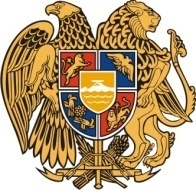 Հ Ա Յ Ա Ս Տ Ա Ն ԻՀ Ա Ն Ր Ա Պ Ե Տ Ո Ւ Թ Յ ՈՒ ՆՇ Ի Ր Ա Կ Ի   Մ Ա Ր Զ Գ Յ ՈՒ Մ Ր Ի   Հ Ա Մ Ա Յ Ն Ք Ի   Ա Վ Ա Գ Ա Ն Ի3104 , Գյումրի, Վարդանանց հրապարակ 1Հեռ. (+374  312)  2-22-00; Ֆաքս (+374  312)  3-26-06Էլ. փոստ gyumri@gyumri.amՎ.ՍամսոնյանԳ.ՄելիքյանԼ.ՍանոյանՄ.ՍահակյանՏ.ՀովհաննիսյանՆ.ՊողոսյանԳ.ՊասկևիչյանՍ.ՀովհաննիսյանՀ.Ասատրյան Ս.ԽուբեսարյանՔ.Հարությունյան Հ.ՆիկողոսյանՇ.ԱրամյանԼ.ՄուրադյանՀ.ՍտեփանյանՎ.Հակոբյան Ս.ԱդամյանԳ.Մանուկյան Կ.ՄալխասյանԿ.Ասատրյան    Ն.ՄիրզոյանՀ.Մարգարյան 